Yorkshire Housing Role Profile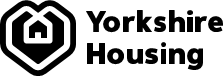 Job title:Electrical ApprenticeLeader of others:NoReports to:Electrical Team LeaderContract type:Fixed termBusiness AreaRepairs & Investment DeliveryBudget holder?No Job purposeThe post holder will join our Electrical teams and support with providing electrical repairs & alterations to existing fittings and fixtures, rewiring partial or full properties, including inspection, testing and the provision of certification and reporting on the condition of electrical components and equipment. The post holder will be responsible for providing amazing customer service at all times to our customers, and understand their responsibility in being a customer facing operative and an ambassador for the organisation. This role will also work closely with the compliance team in ensuring work is undertaken safely, and ensuring best safety practice is adhered to at all times.Working as part of a team, you’ll learn from your peers and attend college, undertaking exams and coursework, strengthening your skills to gain your Installation and Maintenance Level 3 Qualification and to grow to become a qualified Electrician. Key responsibilitiesSupporting the team with day to day repairs, maintenance and the servicing of electrical systems in Yorkshire Housing propertiesProvide excellent customer service - we expect you to treat customers with respect, kindness and a friendly faceWork effectively in your own team and with other teams across Yorkshire HousingCarry out work to the highest standards and comply with our health and safety regulationsResponsible for producing accurate and timely information/records on the work you’ve completedWorking alongside an experienced electricianLocating and repairing electrical faultsYou’ll also be trained on the maintenance and installation of new and refurbished electrical systems using a full range of materials and techniques to maximise your learningWhat you’ll bring to the roleThe main things:GCSE Grade C/Level 4 or above in Maths, English and ScienceA passion for learning, and growing your career as an Electrician Good practical skills with a methodical approach to workDriven and self-motivated Passionate about doing the right thing, not the easy thingAbility to manage your own workload and meet deadlines Excellent teamwork skillsStrong communication and interpersonal skillsEagerness to develop own skills and adapt to changeIt would be a bonus if you have: A full UK driving license Have work experience in a similar roleOur values:Our values describe what matters most to us, and what our colleagues should expect from each other. We’re all expected to show how we support and live up to these values in our work. Create trust • Do the right thing, not the easy thing • Be honest and open • Do what you say.Be curious • Think differently • Ask questions • Keep learning.Make it happen • Own it • Do it • Be empowered.Achieve impact • Do things that matter • Deliver results • Show pride and passion.Have fun • Enjoy work • Be yourself • Stay connected.We want colleagues to feel free to be themselves - so we’re all responsible for making sure we promote a culture of equality, diversity and inclusion.  And, as you’d expect, we’re responsible for our own health and safety, following our policies and doing any training needed for our roles. 